EK-1: Ders Bilgi Formu EK-2: AKTS Kredilendirilmesi ÖrneğiEK-3: Dönemlik İş Yükü TablosuEK-3: Dönemlik İş Yükü TablosuEK-4: Program Yeterlikleri Ders Bilgi Formu (Türkçe)FaaliyetlerFaaliyetin SayısıFaaliyetin Süresi (Saat)Faaliyetin Süresi (Saat)Faaliyetin Süresi (Saat)Tahmin Edilen Ortalama İş Yükü (faaliyet sayısı * faaliyet süresi)FaaliyetlerFaaliyetin SayısıÖğretim ElemanıÖğrenciOrtalama Faaliyet SüresiTahmin Edilen Ortalama İş Yükü (faaliyet sayısı * faaliyet süresi)Teorik Ders1433342Sınıf Çalışması (Uygulamalar vs)Bireysel veya Grup Halinde ÇalışmaÖdevlerin yapılması ve yazılı olarak teslimi1413342Dönem ProjesiProje SunumuKısa SınavAra SınavSınavSınav için bireysel çalışma13333Final SınavıSınavSınav için bireysel çalışma13333TOPLAM İŞ YÜKÜ (Saat)TOPLAM İŞ YÜKÜ (Saat)TOPLAM İŞ YÜKÜ (Saat)TOPLAM İŞ YÜKÜ (Saat)TOPLAM İŞ YÜKÜ (Saat)90Dersin AKTS Kredisi = 3Dersin AKTS Kredisi = 3Dersin AKTS Kredisi = 3Dersin AKTS Kredisi = 3Dersin AKTS Kredisi = 3Dersin AKTS Kredisi = 3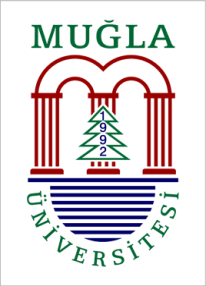 MUĞLA  SITKI  KOÇMAN  ÜNİVERSİTESİDönemlik İş Yükü Tablosu İş YüküDers 148Ders 2 48Ders 348Ders 448Ders 548Ders 648Toplam Dönem Yükü*288* 1 dönemlik iş yükünün 750-900 saat olduğu gözönüne alınırsa dönemlik iş yükünün sınırları aştığı durumlarda normalizasyona gidilebilir.* 1 dönemlik iş yükünün 750-900 saat olduğu gözönüne alınırsa dönemlik iş yükünün sınırları aştığı durumlarda normalizasyona gidilebilir.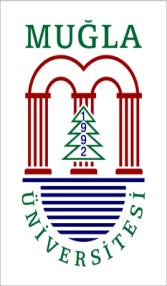 MUĞLA  SITKI  KOÇMAN  ÜNİVERSİTESİProgram Yeterlikleri Tablosu 1 gelişimi hakkında tarihsel bilgiye sahip olma 23456789101112131415Ders Bilgi Formu (İngilizce)Ders Bilgi Formu (İngilizce)Ders Bilgi Formu (İngilizce)Ders Bilgi Formu (İngilizce)Ders Bilgi Formu (İngilizce)Ders Bilgi Formu (İngilizce)Ders Bilgi Formu (İngilizce)Ders Bilgi Formu (İngilizce)Ders Bilgi Formu (İngilizce)Ders Bilgi Formu (İngilizce)Ders Bilgi Formu (İngilizce)Ders Bilgi Formu (İngilizce)Ders Bilgi Formu (İngilizce)Course Name:Course Name:Course Name:Course Name:Course Name:Course Name:Course Name:Course Name:Course Name:ProgramFine Arts Education Department  –  ProgramFine Arts Education Department  –  ProgramFine Arts Education Department  –  ProgramFine Arts Education Department  –  Credit:              3Credit:              3Credit:              3Credit:              3Credit:              3Credit:              3Credit:              3Credit:              3Year- Semester:Fall/Spring    semesterCourse Code:GSM 190Level of Course:Undergraduate	Required/Elective:       RequiredLanguage: TurkishHours/Credit:Hours/Credit:Hours/Credit:Hours/Credit:Hours/Credit:Hours/Credit:Hours/Credit:Hours/Credit:Instructor(s):Instructor(s):Instructor(s):Instructor(s):Instructor(s):T3U0L0C3Instructor(s):Instructor(s):Instructor(s):Instructor(s):Instructor(s):TeachingMethods:  Lecture and practiceTeachingMethods:  Lecture and practiceTeachingMethods:  Lecture and practiceTeachingMethods:  Lecture and practiceTeachingMethods:  Lecture and practiceTeachingMethods:  Lecture and practiceTeachingMethods:  Lecture and practiceTeachingMethods:  Lecture and practiceTeachingMethods:  Lecture and practiceTeachingMethods:  Lecture and practiceTeachingMethods:  Lecture and practiceTeachingMethods:  Lecture and practiceTeachingMethods:  Lecture and practiceCourse Objectives:   Course Objectives:   Course Objectives:   Course Objectives:   Course Objectives:   Course Objectives:   Course Objectives:   Course Objectives:   Course Objectives:   Course Objectives:   Course Objectives:   Course Objectives:   Course Objectives:   Course Content: Course Content: Course Content: Course Content: Course Content: Course Content: Course Content: Course Content: Course Content: Course Content: Course Content: Course Content: Course Content: Anticipated Learning Outcomes:  1-                                                            2-                                                            3  Anticipated Learning Outcomes:  1-                                                            2-                                                            3  Anticipated Learning Outcomes:  1-                                                            2-                                                            3  Anticipated Learning Outcomes:  1-                                                            2-                                                            3  Anticipated Learning Outcomes:  1-                                                            2-                                                            3  Anticipated Learning Outcomes:  1-                                                            2-                                                            3  Anticipated Learning Outcomes:  1-                                                            2-                                                            3  Anticipated Learning Outcomes:  1-                                                            2-                                                            3  Anticipated Learning Outcomes:  1-                                                            2-                                                            3  Anticipated Learning Outcomes:  1-                                                            2-                                                            3  Anticipated Learning Outcomes:  1-                                                            2-                                                            3  Anticipated Learning Outcomes:  1-                                                            2-                                                            3  Anticipated Learning Outcomes:  1-                                                            2-                                                            3  AssessmentMethod(s): Midterm %40 , Final %60AssessmentMethod(s): Midterm %40 , Final %60AssessmentMethod(s): Midterm %40 , Final %60AssessmentMethod(s): Midterm %40 , Final %60AssessmentMethod(s): Midterm %40 , Final %60AssessmentMethod(s): Midterm %40 , Final %60AssessmentMethod(s): Midterm %40 , Final %60AssessmentMethod(s): Midterm %40 , Final %60AssessmentMethod(s): Midterm %40 , Final %60AssessmentMethod(s): Midterm %40 , Final %60AssessmentMethod(s): Midterm %40 , Final %60AssessmentMethod(s): Midterm %40 , Final %60AssessmentMethod(s): Midterm %40 , Final %60TextbookTextbookTextbookTextbookTextbookTextbookTextbookTextbookTextbookTextbookTextbookTextbookTextbookRecommended Reading:…Recommended Reading:…Recommended Reading:…Recommended Reading:…Recommended Reading:…Recommended Reading:…Recommended Reading:…Recommended Reading:…Recommended Reading:…Recommended Reading:…Recommended Reading:…Recommended Reading:…Recommended Reading:…Pre/Co-requisites: No.Pre/Co-requisites: No.Pre/Co-requisites: No.Pre/Co-requisites: No.Pre/Co-requisites: No.Pre/Co-requisites: No.Pre/Co-requisites: No.Pre/Co-requisites: No.Pre/Co-requisites: No.Pre/Co-requisites: No.Pre/Co-requisites: No.Pre/Co-requisites: No.Pre/Co-requisites: No.